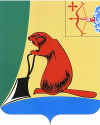 Об утверждении порядка учёта мнения жителей сельского поселения при принятии решения о реорганизации или ликвидации муниципальной общеобразовательной организации, расположенной в сельском поселении Тужинского района Кировской областиВ соответствии с Федеральным законом от 06.10.2003 N 131-ФЗ "Об общих принципах организации местного самоуправления в Российской Федерации", частью 12 статьи 22 Федерального закона от 29.12.2012 N 273-ФЗ "Об образовании в Российской Федерации", частью 8 статьи 10 Закона Кировской области от 14.10.2013 N 320-ЗО "Об образовании в Кировской области" администрация Тужинского муниципального района ПОСТАНОВЛЯЕТ:1. Утвердить Порядок учета мнения жителей сельского поселения при принятии решения о реорганизации или ликвидации муниципальной общеобразовательной организации, расположенной в сельском поселении Тужинского района Кировской области, согласно приложению.2. Настоящее постановление вступает в силу с момента официального опубликования в Бюллетене муниципальных нормативных правовых актов органов местного самоуправления Тужинского муниципального района Кировской области.И.о. главы администрации Тужинского муниципального района    Л.В. Бледных                  Приложение Порядок учёта мнения жителей сельского поселения при принятии решения о реорганизации или ликвидации муниципальной общеобразовательной организации, расположенной в сельском поселении Тужинского района Кировской области1. Общие положения.1.1. Настоящий Порядок определяет порядок учета мнения жителей сельского поселения при принятии решения о реорганизации или ликвидации муниципальной общеобразовательной организации, расположенной в сельском поселении Тужинского района Кировской области (далее - сельское поселение), учредителем которой является муниципальное образование Тужинский муниципальный район Кировской области в лице администрации Тужинского муниципального района.1.2. Настоящий Порядок разработан в соответствии с Федеральным законом от 6 октября 2003 года N 131-ФЗ "Об общих принципах организации местного самоуправления в Российской Федерации", Федеральным законом от 29 декабря 2012 года N 273-ФЗ "Об образовании в Российской Федерации", Законом Кировской области от 14.10.2013 N 320-ЗО "Об образовании в Кировской области".2. Порядок учета мнения жителей сельского поселения.2.1. Выявление мнения жителей сельского поселения по вопросу о реорганизации или ликвидации муниципальной общеобразовательной организации, расположенной в сельском поселении, осуществляется путем рассмотрения поступивших в письменном (электронном) виде предложений от граждан в адрес администрации Тужинского района.2.2. Предложения от жителей сельского поселения по вопросу реорганизации или ликвидации муниципальной общеобразовательной организации в сельском поселении принимаются в письменном или электронном виде в течение 15 дней с момента размещения информации о возможном принятии такого решения.2.3. Информирование жителей сельского поселения о возможной реорганизации или ликвидации осуществляется путем размещения объявления:на официальном сайте органов местного самоуправления Тужинского района Кировской области в информационно-телекоммуникационной сети "Интернет" по адресу: http://www.tuzha.ru;на всех установленных в населенных пунктах сельского поселения информационных стендах.2.4. Объявление, предусмотренное пунктом 2.3 настоящего Порядка, должно содержать:2.4.1. Сведения о муниципальной общеобразовательной организации, в отношении которой рассматривается вопрос о реорганизации или ликвидации.2.4.2. Сведения о сроках приема предложений от жителей сельского поселения.2.4.3. Почтовый адрес, адрес электронной почты для направления предложений жителей сельского поселения.2.5. Предложение жителей сельского поселения должно содержать фамилию, имя, отчество (последнее - при наличии) гражданина, почтовый адрес, по которому может быть направлен ответ, суть предложения, а также личную подпись и дату.2.6. Поступившие предложения жителей сельского поселения представляются в комиссию по оценке последствий принятия решения о реорганизации или ликвидации муниципальной общеобразовательной организации Тужинского района.2.7. Поступившие предложения жителей сельского поселения носят рекомендательный характер и учитываются комиссией при оценке последствий принятия решения о реорганизации или ликвидации муниципальной общеобразовательной организации Тужинского района.АДМИНИСТРАЦИЯ ТУЖИНСКОГО МУНИЦИПАЛЬНОГО РАЙОНАКИРОВСКОЙ ОБЛАСТИПОСТАНОВЛЕНИЕАДМИНИСТРАЦИЯ ТУЖИНСКОГО МУНИЦИПАЛЬНОГО РАЙОНАКИРОВСКОЙ ОБЛАСТИПОСТАНОВЛЕНИЕАДМИНИСТРАЦИЯ ТУЖИНСКОГО МУНИЦИПАЛЬНОГО РАЙОНАКИРОВСКОЙ ОБЛАСТИПОСТАНОВЛЕНИЕАДМИНИСТРАЦИЯ ТУЖИНСКОГО МУНИЦИПАЛЬНОГО РАЙОНАКИРОВСКОЙ ОБЛАСТИПОСТАНОВЛЕНИЕ22.06.2015№245пгт Тужапгт Тужапгт Тужапгт ТужаУТВЕРЖДЕНпостановлением  администрации Тужинского муниципального районаот 22.06.2015    №  245       